Συναίνεση Αγαπητοί φίλοι,Σας ενημερώνουμε ότι στα πλαίσια της λειτουργίας των τουρνουά, συλλέγονται και αποθηκεύονται προσωπικά δεδομένα σας, που περιλαμβάνουν:Ονοματεπώνυμα, ημερομηνίες γέννησης, διεύθυνση διαμονής, κ.ο.κ)Στοιχεία κηδεμόνων (ονόματα, τηλέφωνα, διεύθυνση διαμονής, ΑΦΜ, κ.ο.κ)Ιατρικά δεδομένα (βεβαιώσεις γιατρών,  κ.ο.κ)Φωτογραφίες και βίντεο από δραστηριότητες των γηπέδων εντός και εκτός αυτώνΤα δεδομένα αυτά αποθηκεύονται:Ψηφιακά, σε υπολογιστικά συστήματα στο αρχείο της Π.Ε.Φ.ΤΣε έντυπη μορφή, σε φακέλους που φυλάσσονται στα αρχεία της Π.Ε.Φ.ΤΔηλώνω ότι αποδέχομαι να αποθηκεύονται και να δημοσιοποιούνται οι φωτογραφίες μου στην ιστιοσελίδα www.insquash.gr, καθώς και όλα τα παραπάνω προσωπικά μου δεδομένα όπως αυτά μου εξηγήθηκαν. Ημερομηνία:…./…../……….Υπογραφή:	………………………………………………………………………………Ονοματεπώνυμο (ολογράφως) ………………………………………………………………………………email ………………………………………………………………………………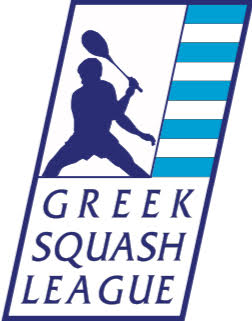 Π.Ε.Φ.ΤΠανελλήνια Ένωση Φίλων Τοιχοσφαίρισηςwww.insquash.gr